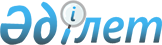 О проекте Меморандума о сотрудничестве по вопросам статистики между Евразийской экономической комиссией и Межгосударственным статистическим комитетом Содружества Независимых ГосударствРешение Коллегии Евразийской экономической комиссии от 14 мая 2013 года № 102

      Приняв к сведению информацию члена Коллегии (Министра) по основным направлениям интеграции и макроэкономике Евразийской экономической комиссии Валовой Т.Д. о проекте Меморандума о сотрудничестве по вопросам статистики между Евразийской экономической комиссией и Межгосударственным статистическим комитетом Содружества Независимых Государств, Коллегия Евразийской экономической комиссии решила:



      Одобрить прилагаемый проект Меморандума о сотрудничестве по вопросам статистики между Евразийской экономической комиссией и Межгосударственным статистическим комитетом Содружества Независимых Государств.



      Поручить члену Коллегии (Министру) по основным направлениям интеграции и макроэкономике Евразийской экономической комиссии Валовой Т.Д. подписать указанный Меморандум, разрешив в ходе переговоров о его подписании вносить в прилагаемый проект изменения, не имеющие принципиального характера.      Председатель Коллегии

      Евразийской экономической комиссии         В. Христенко

Проект       

МЕМОРАНДУМ

о сотрудничестве по вопросам статистики между Евразийской

экономической комиссией и Межгосударственным статистическим

комитетом Содружества Независимых Государств       Евразийская экономическая комиссия (далее – Комиссия) и Межгосударственный статистический комитет Содружества Независимых Государств (далее – Статкомитет СНГ) в дальнейшем именуемые Сторонами,

      основываясь на взаимной заинтересованности Сторон в развитии сотрудничества в области статистики,

      признавая значение статистической информации при проведении анализа экономического развития государств – членов Таможенного союза и Единого экономического пространства и государств – участников Содружества Независимых Государств (далее – СНГ),

      выражая готовность к конструктивному сотрудничеству в сфере статистической деятельности,

      сознавая важность принятия согласованных и скоординированных мер по развитию системы статистической информации государств – членов Таможенного союза и Единого экономического пространства и государств – участников СНГ, отвечающей новейшим научным разработкам и мировым стандартам в области статистики, исходя из Основных принципов официальной статистики, принятых Статистической комиссией ООН,

      движимые стремлением к осуществлению практических мер по унификации статистической методологии, ее гармонизации с международными стандартами,

      основываясь на принципах взаимоуважения, открытости и добросовестности,

      учитывая роль Статкомитета СНГ в развитии общего информационно-статистического пространства, пришли к взаимопониманию о нижеследующем:



      1. Целью настоящего Меморандума является развитие сотрудничества в сфере статистики, координация работы по распространению официальной статистической информации о социально-экономическом развитии государств – членов Таможенного союза и Единого экономического пространства и государств – участников СНГ, а также оказание содействия в удовлетворении потребностей пользователей в статистической информации.



      2. Стороны намерены осуществлять сотрудничество в пределах своей компетенции по следующим направлениям:

      обмен официальной статистической информацией о социально-экономическом развитии государств – членов Таможенного союза и Единого экономического пространства и государств – участников СНГ в соответствии с порядком распространения официальной статистической информации, за исключением информации ограниченного распространения;

      взаимодействие по выработке предложений в части гармонизации статистической методологии в соответствии с международными стандартами;

      подготовка аналитических материалов по отдельным направлениям, представляющим взаимный интерес;

      анализ методологии, применяемой государствами – членами Таможенного союза и Единого экономического пространства и государствами – участниками СНГ для формирования и определения перечня показателей по основным направлениям статистики.



      3. Сотрудничество по направлениям, определенным настоящим Меморандумом, осуществляется путем:

      обмена опытом по предоставлению и распространению официальной статистической информации, а также формированию статистических баз данных;

      координации действий по решению методологических вопросов;

      проведения консультаций, совместных семинаров, конференций, форумов, круглых столов и других мероприятий, представляющих взаимный интерес;

      информирования о планируемых Сторонами мероприятиях, затрагивающих вопросы статистики;

      подготовки совместных публикаций;

      предоставления сборников, бюллетеней и иных публикаций и материалов, подготавливаемых Сторонами, включая статистические сборники, издаваемые на электронных носителях, согласно отдельным договоренностям Сторон;

      обеспечения доступа к базам статистических данных другой Стороны, включая доступ к базам данных в сети Интернет, в соответствии с годовыми программами работ на условиях, определенных отдельными договоренностями Сторон.



      4. Сторонами могут быть подготовлены планы проведения совместных мероприятий. Условия и порядок проведения совместных мероприятий оговариваются Сторонами отдельно в каждом конкретном случае.



      5. В целях выполнения настоящего Меморандума Стороны определяют ответственные структурные подразделения:

      со стороны Комиссии – Департамент статистики;

      со стороны Статкомитета СНГ – Информационно-издательское управление.



      6. Информация, полученная Сторонами на основании настоящего Меморандума, может быть передана третьей стороне только с согласия Стороны, которая ее предоставила.

      При использовании Комиссией информации, содержащейся в базах данных, на электронных носителях и печатных изданиях Статкомитета СНГ, указывается ссылка на Статкомитет СНГ.

      При использовании Статкомитетом СНГ информации, содержащейся в базах данных, на электронных носителях и печатных изданиях Комиссии, указывается ссылка на Комиссию.



      7. Настоящий Меморандум не является международным договором и не создает прав и обязательств, регулируемых международным правом.



      8. Настоящий Меморандум применяется с даты его подписания. Любая из Сторон вправе выйти из настоящего Меморандума посредством направления другой Стороне соответствующего письменного уведомления. Действие Меморандума прекращается через 1 месяц с даты получения такого уведомления другой Стороной.

      По взаимному согласию Сторон в настоящий Меморандум могут быть внесены изменения, которые оформляются соответствующими протоколами.

      Совершено в городе Москве «____» _________2013 года в двух экземплярах на русском языке, по одному для каждой Стороны.
					© 2012. РГП на ПХВ «Институт законодательства и правовой информации Республики Казахстан» Министерства юстиции Республики Казахстан
				За Евразийскую экономическую комиссиюЗа Межгосударственный статистический комитет Содружества Независимых Государств